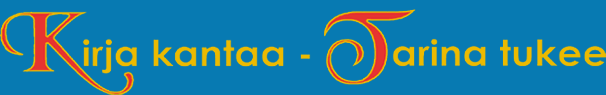 Alueellinen kirjallisuusdiplomi / TIEKKÖ-kirjastot7. LUOKKA	21.	Fantasiaa ja jännitystä	22.	Aikamme kertomuksia	23.	Suosikkeja vuosikymmenten takaa	24.	Historian salaisuuksia. Totta ja tarinaa	35.	Harrastuksia	36.	Runoja  ja novelleja	38. LUOKKA	41.	Fantasiaa ja tieteiskirjoja	42.	Jännitystä ja kauhua	43.	Äsken ja nyt	44.	Historiaa ja elämäkertoja	55.	Novellit, runot, lyriikka	59. LUOKKA	61.	Fantasiaa, tieteiskirjoja ja jännitystä	62.	Aikamme kertomuksia	63.	Kotimaisia ja ulkomaisia klassikoita	74.	Elämää kansien välissä	75.	Runot  ja novellit	8Todistus kirjallisuuden harrastuksesta:Kirja kantaa -kirjallisuusdiplomin saa 9.-luokalla, kun olet suorittanut yläkoulun luokkakohtaiset lukudiplomit.Ohjeet luokkakohtaisesti kirjalistassa.Päivitetty 1.9.20167. LUOKKALukudiplomia varten luetaan kahdeksan kirjaa. Valitse viisi kirjaa eri pääryhmistä 1-6, kolme kirjaa voit valita vapaasti mistä tahansa ryhmästä.Fantasiaa ja jännitystäAlmond, David		Nimeni on SkelligBujor, Flavia		Ennuskivien mahtiCast, P. C.		Merkitty  tai  jokin muu Yön talo -sarjan kirjaChristie, Agatha 	Idän pikajunan arvoitus tai  Kissa kyyhkyslakassaCooper, Susan	Yllä meren, alla kiven Doyle, Arthur Conan	Baskervillen koira Ende, Michael		Tarina vailla loppua  tai  MomoHarrison, Michelle	13 lahjaa  tai  13 kirousta  tai  13 salaisuuttaHorowitz, Anthony	Alex Rider ja Stormbreaker  tai  jokin muu Alex Rider -kirjaKaaberbøl, Lene 	Hopeahevonen  tai  jokin muu Katrionan tarina -sarjan kirjaLandy, Derek		Keplo Leutokalma -sarjaMeyer, Stephenie	Houkutus  tai  Uusikuu  tai  Epäilys  tai  AamunkoiNess, Patrick		Hirviön kutsuOjanen, Soila		Petos paketissaParvela, Timo		Tuliterä  tai  jokin muu Sammon vartijat -sarjan kirjaPeltoniemi, Sari	Kuulen kutsun metsänpeittoon  tai  Haltijan poikaSedgwick, Marcus	Miekkani laulaaSimukka, Salla	Jäljellä  tai  ToisaallaStiefvater, Maggie	Väristys  tai  Häivähdys  tai  IkuisuusTurtschaninoff, Maria	Maresi – Punaisen luostarin kronikoitaTolkien, J. R. R.	Hobitti eli sinne ja takaisinWahl, Mats		Näkymätön  tai  Lumi peittää jäljetAikamme kertomuksiaAlmond, David		Taivassilmä  tai  TiikerisydänBagge & Hämäläinen 	Karu kuukausi  tai  JuhannusbluesGaarder, Jostein	AppelsiinityttöHaddon, Mark		Yöllisen koiran merkillinen tapausKallioniemi, Tuula	RisteysLehtinen, Tuija	MopoLehtinen, Tuija	Rebekka ja kesäprinssi tai jokin muu Rebekka-kirjaMankell, Henning	Tulen salaisuus  tai  Tulen arvoitus  tai  Tulen raivoParetskoi, Jyri		Shell´s Angles  tai  jokin muu Shell´s Angles -sarjan kirjaRomppainen, Katariina	Sori vaan, se on totuusSachar, Louis		Paahde tai Takapulpetin poika  tai  RiskitekijäSumanen, Nadja	RamboTiainen, Marja-Leena	Alex ja pelon aika  tai  Alex, Aisha ja Sam  tai  Alex, Aisha ja toivon aikaWahl, Mats		Emma ja Daniel – Kohtaaminen  tai  jokin muu Emma ja Daniel -sarjan kirjaWilson, Jacqueline	Lola Rose  tai  Mieletön kalorikammo  tai  Myöhään ulkona  tai  Voi itku!Suosikkeja vuosikymmenten takaaAlcott, Louisa M.	Pikku naisiaCooper, James Fenimore	Viimeinen mohikaanide Saint-Exupery, A.	Pikku Prinssi Jansson, Tove		Vaarallinen juhannus  tai  jokin muu Muumi-kirjaKokko, Yrjö		Pessi ja IllusiaMontgomery, Lucy	Pieni runotyttö  tai  Runotyttö maineen polulla  tai  Runotyttö etsii tähteäänMäkinen, Kirsti	Suomen lasten Kalevala Swan, Anni		Iris-rukka  tai  Ollin oppivuodetTwain, Mark		Huckleberry Finnin seikkailut  tai  Tom Sawyerin seikkailutVerne, Jules		Sukelluslaivalla maapallon ympäri  tai  jokin muu kirjailijan kirjaHistorian salaisuuksia. Totta ja tarinaaCrossley-Holland, Kevin	Kuningas Arthur ja hänen ritarinsaGier, Kerstin		Rubiininpuna  tai  Safiirinsini  tai  SmaragdinvihreäDieckman, Marja-Liisa	Väläys pimeässä  tai  jokin muu kirjailijan historiallinen romaaniKelly, Jacqueline	Luonnonlapsi Calpurnia TateMcCaughrean, Geraldine	Juna seisMikkanen, Raili	Myrkkypuun marjat  tai  Pähkinäpuinen lipas  tai  Hopearenkaan taikaMoilanen, Paula	Herttuan hovissaMorpurgo, Michael	SotahevonenNewth, Mette		Pimeä valoThor, Annika	Saari meren keskellä  tai  Lumpeenkukkalampi  tai  Meren syvyyksissä  tai  Avoimille vesilleWallenius, Leena	Rosalien lauluHarrastuksiaHaakana, Veikko	Jäähyväiset joelle  tai  Vuosien lumetHuotarinen, Vilja-Tuulia	Siljan laulu: tarina tyttöbändistä  tai  Siljan syksyHämeen-Anttila, Maria	Nietos - Intro  tai  Nietos – Riffi  tai  Nietos – Fade outKokko, Yrjö		Sudenhampainen kaulanauhaOjala, Anu		Unien hevonen  tai  Koira vailla kotia  tai  RautakavioSortland, Bjørn	SilmätyksinSuhonen, Ville		Poika ja ilves – paluu erämaahan Suhonen, Ville		TuulensieppaajaTiitinen, Esko-Pekka	Jäljen jättävät sanat  tai  VillapäätTracey, Rhian		Neljän tytön kirjakimppaVeirto, Kalle		Pelastakaa jalkapalloilija Lumperi  tai  joku muu FC viirupaidat -sarjan kirjaRunoja  ja novellejaHeti tänään: 13–18-vuotiaitten runojaHuovi, Hannele	Gepardi katsoo peiliinIsokangas, Antti	Villejä rubiineja: väärin kuultuja laulun sanoja  tai  Minä suojelen sinua taiteeltaItkonen, Jukka		Kuutanssi  tai  Be & Pop  tai  KäpälämäkiKallioniemi, Tuula	Viimeinen junaLeskinen, Juice	Räkä ja Roiskis  tai  jokin muu Räkä ja Roiskis-runokirjaLevola, Kari		Valheenpaljastuskone  tai  Syvältä veistoluokan uumenistaMartinheimo, Asko	Kivensiruja  tai  Isojalkainen poikaMörö, Mari		ÄkkihälyRanivaara, Jorma	PeluritSavisaari, Aira		Joku siipi pitäis ollaTiihonen, Ilpo		Jees, ketsuppiaToivola, Ritva		Panssarimyyrä 8. LUOKKALukudiplomia varten luetaan kahdeksan kirjaa. Valitse viisi kirjaa eri pääryhmistä 1-5, kolme kirjaa voit valita vapaasti mistä tahansa ryhmästä.Fantasiaa ja tieteiskirjojaAdams, Douglas	Linnunradan käsikirja liftareilleBradbury, Ray		Fahrenheit 451Condie, Ally		Tarkoitettu  tai  Rajalla  tai  PerilläDashner, James	Maze runner - LabyrinttiEddings, David	Kiven vartija  tai  jokin muu Belgarionin taru -kirjaEnoranta, Siiri		Surunhauras, lasinteräväFunke, Cornelia 	Reckless: Kiveen kadonnutHolopainen, Anu	Welman tytöt  tai  jokin muu Syysmaa-sarjan kirjaHuovi, Hannele	Vladimirin kirja Kouros, Alexis		Gondwanan lapsetLe Guin, Ursula	Maameren tarinat -sarjaLempinen, Marja-Leena	Mustan suden aikaMoers, Walter		Hurja matka halki yön  tai  jokin muu kirjailijan teosPaolini, Christopher	Eragon  tai  jokin muu Perillinen-sarjan kirjaParkkola, Seita	UsvaPullman, Philip	Kultainen kompassi  tai  jokin muu Universumien tomu -kirjaRouhiainen, Elina	Kesytön  tai  Uhanalainen  tai  JäljitettySalama, Annukka	Käärmeenlumooja  tai  Piraijakuiskaaja  tai  HarakanloukkuTeräs, Mila		Tyttö tulevaisuudestaTolkien, J. R .R	Taru sormusten herrasta -kirjatTolkien, J.R.R		Satujen valtakuntaJännitystä ja kauhuaChristie, Agatha	Eikä yksikään pelastunut (ent. nimeltään Kymmenen pientä neekeripoikaa)  tai  Roger Ackroydin murhaCollins, Suzanne	Nälkäpeli  tai  Matkijanärhi  tai  Vihan liekitGaiman, Neil		Hautausmaan poikaLehtolainen, Leena	Ensimmäinen murhaniMcNab, Andy		Sotilaan oppipoika  tai  jokin muu Sotilaan oppipojan seikkailu -kirjaNuotio, Eppu		Musta  tai  jokin muu Pii Marin -sarjan kirjaParkkola, Seita	Ruttolinna  tai  JalostamoRees, Celia		Näkijä  tai  jokin muu kirjailijan kirjaRemes, Ilkka		Musta kobra  tai  jokin muu Aaro Korpi -kirjaRoth, Veronica	Outolintu  tai  Kapinallinen  tai  Uskollinen  tai  NeljäSimukka, Salla	Punainen kuin veri  tai  Valkoinen kuin lumi  tai  Musta kuin EebenpuuWaltari, Mika		Kuka murhasi rouva Skrofin?Äsken ja nytAbdel-Fattah, Randa	Näyttääkö pääni tässä isoltaForman, Gayle	Jos vielä jäänGreen, John		Tähtiin kirjoitettu virhe  tai  jokin muu kirjailijan kirjaKaskiaho, Reija	Rastas  tai  VeitsenterälläLehtinen, Tuija	Sara@crazymail.com  tai  Ikkunaprinsessa  tai  Traktori  tai  
		WWW.Liisanblogi.netLeino, Katariina	Haaveiden nuorallatanssiLähteenmäki, Laura	IskelmiäLönn, Pasi		Hyppy syvyyteen tai HarhaiskuMahy, Margaret	Tähtien tytär  tai  jokin muu kirjailijan kirjaMazetti, Katarina	Sielunsiskot  tai  Punahilkka ja suden hetki  tai  HerttasotilasMäki, Harri Istvan	Maailman tärkeinParkkola, Seita	SusitosiPoutanen, Kira	Ihana meri  tai  Katso minuaPuskala, Sirpa		Tapaus Allu Salminen  tai  Taivas taskussa  tai  KingiTiainen, Marja-Leena	Rakas MikaelWahl, Mats		Veden tuolla puolen  tai  Veden varassa  tai  Syvässä vedessäWickström, Mika	Sukupolvi X  tai  Vastakarvaan  tai  KalkkiviivoillaHistoriaa ja elämäkertojaAndersen, Jens	Astrid Lindgren – tämä päivä, yksi elämäBoyne, John		Poika raidallisessa pyjamassaBrown, Dee		Haudatkaa sydämeni Wounded KneehenCarpenter, Humphrey	Tolkien: elämäkerta tai J. R. R. Tolkien: elämäkertaFilipovic, Zlata		Zlatan päiväkirjaFrank, Anne		Nuoren tytön päiväkirjaHaanpää, Pentti	Yhdeksän miehen saappaatKarjalainen, Tuula	Tove Jansson – tee työtä ja rakastaKunnas, Mauri		Minä, Mauri KunnasLeyson, Leon		Poika joka pelastuiManninen, Kirsti	Kun taivas repeää  tai  Taivas sinivalkoinenMattila-Laine, Satu	ParantolaTuuri, Antti		Kylmien kyytimies  tai  Rukajärven tiellä  tai  TalvisotaUrheilijan elämäkerta, esimerkiksi Ibrahimović, Zlatan: Minä, Zlatan Ibrahimović  tai  Menander, Ari: TeemuNovellit, runot, lyriikkaAlumiinikuu: suomalaista rocklyriikka  tai  Get on: 101 rocklyriikan parasta  tai  Mopolla tähtiinEtsijät: novelleja nuorilleHotakainen, Kari	Näytän hyvältä ilman paitaaHämäläinen, Karo	LuokkakuvaJansson, Tove 	Näkymätön lapsiKauhun vuosisadat: historian kuuluisimpia kauhutarinoitaKevätsateiden aika: japanilaista tankarunouttaKuronen, Kirsti	Likkojen lipas  tai  Paha puuskaKuusiraajainen purppuratähti: 13–19-vuotiaitten runojaLaaksonen, Heli	Pulu uisLaulajainen, Leena	Lumileopardi tanssii  tai  Yksisarvinen ja sadepuuLeinonen, Maaria	Jos näkisit, rakastaisitNuoruus nyt!: suomalaisia nykynovellejaNykänen, Harri	Puoli volttia kerien ja muita novellejaPainajaisia: WSOY:n nuorten jännityskertomuskilpailussa palkittuja novellejaRakastaa, ei rakasta: pohjoismaisia novelleja nuorilleRuno vieköönSkiftesvik, Joni	Puhalluskukkapoika ja taivaankorjaajaTerkut sulleVerronen, Maarit	Viimeinen lapsitähti ja muita ylimääräisiä ihmisiä9. LUOKKALukudiplomia varten luetaan kahdeksan kirjaa. Valitse viisi kirjaa eri pääryhmistä 1-5, kolme kirjaa voit valita vapaasti mistä tahansa ryhmästä.Fantasiaa, tieteiskirjoja ja jännitystäBagge, Tapani 	Paha kuu  tai  Puhaltaja  tai  Suden hetkiBear, Greg		Darwinin radio  tai  jokin muu kirjailijan kirjoittama kirjaClare, Cassandra	Luukaupunki  tai  jokin muu Varjojen kaupungit -sarjan kirjaChandler, Raymond 	Pitkät jäähyväiset  tai  jokin muu kirjailijan kirjoittama kirjaCrichton, Mihael	Aikamatka  tai  Dinosauruspuisto  tai  Kadonnut maailmaFunke, Cornelia	Mustesydän  tai  Musteloitsu  tai  MustemaailmaHobb, Robin 		Salamurhaajan oppipoika  tai  jokin muu W. A. R. P. -kirjaHoffman, Mary	Stravaganza: Naamioiden kaupunki  tai  jokin muu Stravaganza-kirjaHyvönen, Viivi		Apina ja UusikuuIsomäki, Risto 	Sarasvatin hiekkaaJoensuu, Matti Yrjänä	Harjunpää ja poliisin poikaLehtolainen, Leena 	KuolemanspiraaliLem, Stanislaw 	SolarisMankell, Henning 	Valkoinen naarasleijona  tai  jokin muu Wallander-sarjan kirjaMartin, George R. R.	Valtaistuinpeli  tai  jokin muu Game of Thrones -kirjaNicholson, William 	Tuulen laulu  tai  Ylivaltiaan orjat  tai  TulilauluPeltoniemi, Sari 	HirviReeve, Philip		Kävelevät koneet  tai  jokin muu Kävelevät koneet -sarjan kirjaRemes, Ilkka 		Isku ytimeen  tai  6/12  tai  Nimessä ja veressäRice, Anne		Veren vangit  tai  jokin muu kirjailijan kirjoittama kirjaShelley, Mary		FrankensteinSinisalo, Johanna 	Ennen päivänlaskua ei voiStroud, Jonathan 	Samarkandin amuletti  tai  Golemin silmä  tai  Ptolemaioksen porttiTuretsky, Bianca	Muotimatkaaja Titanicin kannellaVerronen, Maarit 	Älä maksa lautturilleAikamme kertomuksiaBakhtiari, Marjaneh 	Mistään kotosin  tai  Toista maataBenway, Robin	BonusraitaBrink, Andre		Tuokio tuulessa  tai  HiekkalinnaDownham, Jenny	Ennen kuin kuolenHolopainen, Anu	IhonalaisetHonkasalo, Laura 	Sinun lapsesi eivät ole sinunHornby, Nick 		SkeittariHosseini, Khaled 	LeijapoikaKaarlela, Tanja	Menneen talven lumiaKelly, Julia		Toisella silmälläKuronen, Kirsti	PiruettiystävyysLander, Leena 	Tummien perhosten kotiLempinen, Marja-Leena 	JääympyräLevola, Kari 		TahdonMahy, Margaret	Hitaat tunnitMörö, Mari		Kiltin yön lahjatNiemi, Mikael		Populäärimusiikkia VittulajänkältäNousiainen, Miika	VadelmavenepakolainenPalmgren, Reidar 	Jalat edelläParkkonen, Linnea	112 – vihaan itseäniPrinz, Yvonne		VinyyliprinsessaRowell, Rainbow	Eleanor & ParkSimukka, Salla 	Kun enkelit katsovat muualleSmith, Jennifer	Tilastollinen todennäköisyys kohdata se ainoa oikeaTamminen, Petri	Enon opetuksetTiainen, Marja-Leena	Päin mäntyäVallik, Aidi		Pelkkää vedätystäWestö, Kjell 		Leijat Helsingin ylläVoigt, Cynthia		Matkalla kotiin  tai  jokin muu kirjailijan kirjoittama kirjaKotimaisia ja ulkomaisia klassikoitaAusten, Jane 		Kasvattitytön tarina  tai  jokin muu kirjailijan kirjoittama kirjaBach, Richard		Lokki JoonatanBronte, Charlotte 	Kotiopettajattaren romaaniBronte, Emily 		Humiseva harjuDickens, Charles	Oliver TwistDumas, Alexandre 	Kolme muskettisoturiaGrass, Gunter 	PeltirumpuHaanpää, Pentti 	JuttujaHemingway, Ernest 	Vanhus ja meriHugo, Victor 		Notre-Damen kellonsoittajaHuovinen, Veikko 	Havukka-ahon ajattelija  tai  Konstan Pylkkerö  tai  Konsta Pylkkänen etsii kortteeriaKallas, Aino		SudenmorsianKazantzakis, Niko	Kerro minulle ZorbasKivi, Aleksis 		Seitsemän veljestä Linna, Väinö 		Tuntematon sotilas  tai  SotaromaaniMeri, Veijo 		ManillaköysiPaasilinna, Arto	Jäniken vuosiPakkala, Teuvo	Lapsia  tai  Pikku ihmisiä  tai  VaarallaPushkin, Aleksandr 	Kapteenin tytärPäivärinta, Pietari 	Valitut kertomukset (lue kolme kertomusta, esim. Konttis-Antti, Pikku Mari ja Ompelukone)Steinbeck, John 	Eedenistä itään  tai  Ystävyyden talo  tai  Punainen poniWaltari, Mika 		Sinuhe, egyptiläinen tai jokin muu kirjailijan kirjoittama kirja   Elämää kansien välissäDay, David 			Tolkien: tarujen taustaHakala, Olli 			Sami Hyypiä: Voikkaalta valioliigaanHelttunen, A. & Saure, A-M.		Elämä on suuri runo – Eino Leino, runoilija ja vaikuttajaHelttunen, A. & Uusi-Hallila,T.	Kaukana kavala maailma – Aleksis Kiven jäljilläHussaini, Safiya 		Minä, Safiya: nigerialaisen naisen tarinaKilpi, Eeva 			Talvisodan aika  tai  Jatkosodan aikaKuukka, Väinö ym.		Elias Lönnrot – taitaja, tarkkailija tiedemiesLiehu, Rakel 			Helene: romaani Helene Schjerfbeckin elämästäMcCourt, Frank		Seitsemännen portaan enkeliMikkanen, Raili		Karhun kumarrusMikkanen, Raili		Ei ole minulle suvannotMyron, Vicki			KirjastokissaMäkinen, K. & Uusi-Hallila, T. 	Minna Canth – taiteilija ja taistelijaRinne, Harri 			Juice on, Juice offSepetys, Ruta			Harmaata valoaSt. Michael, Mick 		Madonna: omin sanoin   Runot  ja novellitAlanko, Ismo 		SanatDahl, Roald 		Rakkaani, kyyhkyläiseniEräjuttuja (toimittanut Juha Iisak Koivisto)Honkasalo, Laura 	Lumen saartama kahvilaHuovinen, Veikko 	Lyhyet erikoisetHärkönen, Anna-Leena	Jos joku kysyis multa: laulujaKonstig, Joonas	Ahneet ja viattomatKontio, Tomi		Vaaksan päässä taivaasta  tai  jokin muu runoilijan kirjoittama kokoelmaKotro, Arno 		Sanovat sitä rakkaudeksi  tai  Musta morsianKrylov, I.A. 		Eläintarinoita  tai  Krylovin faabeleitaLaaksonen, Heli 	Raparperisyrän  tai  Peippo veiMörö, Mari 		Vesipajatso (novelleja nuorille)Niemi, Juuli		Tule hyvä: novellejaNiemi, Juuli		Pitkästä ilostaNovellit 2011Peltoniemi, Sari	Ainakin tuhat laivaaPää auki! Säkeitä nuorilleRakkaudesta elämään: kauneimmat suomalaiset runotRasa, Risto		Tuhat purjetta: kootut runotSaarikoski, Pentti 	Tähänastiset runotSinnemäki, Anni 	Aleksis Kiven katu  tai  Sokeana hetkenäSödergran, Edith 	RunojaTabermann, Tommi	Ihme nimeltä me  tai  Ilma: runoja jotta uskaltaisit uneksiaTamminen, Petri	ElämiäTuuri, Antti		Tenoa soutamassaVerronen, Maarit	Normaalia elämääOhjeet  7.–9. luokkien oppilaille

Näin suoritat lukudiplominLue vuoden aikana kahdeksan (8) kirjaa. Valitse viisi (5) kirjaa lukudiplomilistojen eri pääryhmistä ja kolme (3) kirjaa vapaavalintaisesti mistä tahansa pääryhmästä.Tee jokaisesta lukemastasi kirjasta mieleisesi tehtävä ja anna se hyväksyttäväksi opettajallesi. Opettajasi hyväksyy tehtäväsi allekirjoituksellaan. Opettajasi kanssa voit myös sopia suoritettavista tehtävistä ja suoritustavasta. Jos tehtävinä käytetään oheisia seuraavilla sivuilla olevia  tehtäväehdotuksia, on tavoitteena, että teet samanlaisen tehtävän vain kerran yläasteen aikana. Kirjoista ei järjestetä varsinaisia kokeita. Tehtävä voi olla myös keskustelua, esitelmiä tai esittämistä. Tarkempia ohjeita lukudiplomin suorittamisesta saat opettajaltasi.Säilytä hyväksytyt tehtävät ja aiemmin saamasi lukudiplomit esimerkiksi kansiossa, 1.–9. luokkien ajan. Jos olet suorittanut lukudiplomin yläasteella kolmena (koulu)vuotena, yhdeksännen luokan päättyessä saat 7.– 9. luokkien kirjallisuusdiplomin.Voit suorittaa myös alempien luokkien diplomeja, mutta ylempien luokkien diplomeja ei voi suorittaa etukäteen.Tehtyjä diplomitehtäviä julkaistaan mielellään Kirja kantaa -nettisivustolla. Jo julkaistut tehtävät löytyvät Tuotokset-osiosta kohdasta Tehtyjä diplomitehtäviä. Valmiit tehtävät voi lähettää sähköpostiosoitteeseen info@kirjakantaa.fi tai toimittaa kirjastoon. Mainitse lukemasi kirjan nimi, tekemäsi tehtävän numero, luokkasi sekä halutessasi nimimerkkisi.Tehtäviä 7.–9. luokkien oppilailleTehtävä 1   Kirjoita itsestäsi ja lukemastasi kirjan päähenkilöstä. Voit vertailla esimerkiksi ulkonäköä, luonnetta, mielipiteitä, toiminta- ja ajattelutapoja tai elinolosuhteita, ympäristöä, uhkia, toiveita, pettymyksiä ja pyrkimyksiä. Otsikoi esimerkiksi Minä ja (päähenkilön nimi).Tehtävä 2   Valitse lukemastasi teoksesta kolme parasta, mielenkiintoisinta, hauskinta, tai puhuttelevinta lausetta. Voit halutessasi perutella valintasi lyhyesti.Tehtävä 3   Kirjoita suorat sanat jollekin lukemasi kirjan henkilölle. Anna hänen siis kuulla kunniansa tai kehu häntä. Perustele kannanottosi. Tehtävä 4   Kirjoita mielipiteesi jostain teoksessa käsitellystä asiasta.Tehtävä 5   Kirjoita kirja-arvostelu Internettiin Sivupiiri.fi-sivulle siellä annettujen ohjeiden mukaan.Tehtävä 6   Etsi lukemastasi runokirjasta kaksi runoa. Vertaa niitä toisiinsa.Tehtävä 7   Valitse kirjasta jokin tapahtumapaikka ja piirrä siitä maisema.Tehtävä 8   Mitkä asiat tekisit kirjassa toisin? Kirjoita kirjailijalle kirje ja pyydä häntä muuttamaan jokin kirjan kohta mieleiseksesi. Tehtävä 9   Valitse kirjasta huippukohta ja perustele valintasi lyhyesti.Tehtävä 10   Valitse kirjasta jokin noin sivun pituinen kohta, jonka voit dramatisoida (sovittaa näytelmäksi). Älä kopioi henkilöiden puheenvuoroja, vaan kirjoita ne sellaisina, kuin sinä kuvittelet heidän puhuvan tuossa tilanteessa. Anna kohtaukselle nimi.Tehtävä 11   Kirjoita yhden tärkeän päivän päiväkirjamerkinnät päähenkilön puolesta.Tehtävä 12   Piirrä kolmen tai neljän ruudun sarjakuva jostakin kirjan kohtauksesta tai tietokirjan tapahtumasta tai ohjeesta.Tehtävä 13   Tee juonikaavio kirjasta. Merkitse siihen huippukohdat ja tasanteet.Tehtävä 14   Piirrä henkilösuhdekaavio kirjasta.Tehtävä 15   Kirjoita kirjaan uusi loppuratkaisu.Tehtävä 16   Miten tarina jatkuu? Jäikö kirjan loppuratkaisu vaivaamaan mieltäsi? Kirjoita lyhyesti, miten tarina jatkuu.Tehtävä 17   Suunnittele kirjalle uusi etu- ja takakansi. Tuo opettajallesi nähtäväksi myös alkuperäinen.Tehtävä 18   Esittele teoksen kiinnostavin, vaikuttavin tai koskettavin kohta.Tehtävä 19   Täytä jostain kirjasi henkilöstä Ystäväni-kirjan sivu.Tehtävä 20   Suunnittele kirjan sisältöön liittyvä mainos, joka houkuttelee kirjaa tuntemattoman tarttumaan siihen.Tehtävä 21   Piirrä lukemasi kirjan henkilöhahmoja.Tehtävä 22   Mikä kirjan tapahtumista ylittäisi uutiskynnyksen? Millaisen tapahtuman haluaisit uutisoitavaksi? Tehtävä 23   Kirjoita runokirjasta valitsemasi runon sanoista uusi runo.Tehtävä 24   Missä esittäisit runokokoelmasta valitsemasi runon? Perustele vastauksesi.